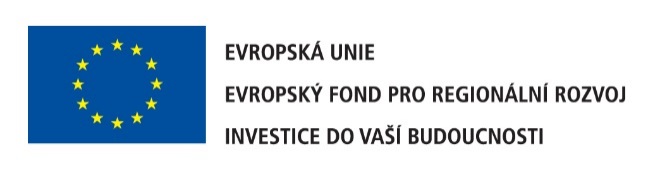 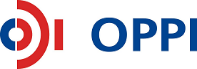 Investice do nových technologiíVšem našim příznivcům s radostí oznamujeme, že společnost Seaborne Plastics s.r.o. čerpala dotace z operačního programu Podnikání a inovace. V rámci projektu Investice do rozšíření výrobních kapacit a nových technologií pro tepelné tváření plastů jsme získali finanční podporu v celkové výši 7 030 138 Kč. Z finančních prostředků byly nakoupeny obráběcí stroj CNC Power Turbo FC 3200, stroj vakuového tváření Geiss DU1000 x 800 x 400, 3D laserový skener Steinbichler T Scan CS a temperační zařízení I-TEMP TT60 18KW.Obráběcí stroj CNC nám umožňuje obrábět vlastní hliníkové formy a přípravky, i provádět urgentní opravy na formách či jejich modifikaci. Pořízení stroje vakuového tváření přispělo k modernizaci stávajícího vybavení. Postupné nahrazení starých strojů novými povede ke snížení poruchovosti a tím větší efektivitě výroby. 3D laserový skener je určen pro přesné měření vyráběných produktů, což ocení zejména pracovníci kontroly kvality. Zajištěním temperování se zvýšila kvalita výrobků, došlo ke zvýšení nastavitelné teploty forem. Z dlouhodobého hlediska nám tyto technologie pomohou zvýšit kvalitu našich výrobků, a poskytnout zákazníkům nadstandardní služby. Péče o naše klienty je totiž pro naši společnost prioritou.